Vážení přátelé,vítáme Vás na místní výstavě vín, na které jsme pro vás připravili 618 vzorků z 31 obcí, z toho 399 bílých, 174 červených a 45 růžových. Nově jsme zřídili koutek speciálních a ovocných vín. Dále jsme rozšířili působnost za hranice Moravy a letos poprvé zde máme i vína ze Slovenské republiky. Všem vystavujícím vinařům děkujeme za dodané vzorky a věřím, že spolu strávíme příjemné chvíle. Za Vinařský spolek Uherčice přeji všem návštěvníkům dobrou chuť a příjemnou zábavu.											Šátek JanVýstavní výbor: 	Šátek Jan			Předešlý Libor			Málek Kamil			Furch Bohuslav			Páviš Miloslav			Mahovský RadekPodpořili nás:Hostinec ,,Na Radnici“Potraviny Prchal JanOÚ UherčiceKovovýroba SmetanaMCS plusSubkomise:		Mgr. Ing. Martin Prokeš, Ph.D., Velké Pavlovice			Ing. Roman Loskot, NosislavKomise:	VZ - Páviš M., Uherčice, Schwarz I., Uherčice, Šátek J. ml., UherčiceVZ - Formanka J., Starovice, Mahovský R., Uherčice, Bartošová H., PřibiceRV - Šátek J., Uherčice, Furch M., Uherčice, Rohrer L., UherčiceRV - Ing. Procházka V., Přibice, Hlaváč P., Uherčice, Španiel J., NosislavRB, MM - Dubš F., Uherčice, Trčka M., Uherčice, Ing. Koneček V., PřibiceSg, SZ, Char - Knoflíček V., Popice, Rotter P., Uherčice, Fröhlich J., UherčiceRŠ, Hi, Sie, Au - Mahovský J., Uherčice, Rohrer A., Uherčice, Vybíral J., UherčiceRR - Ing. Kňáva J., Brno, Bednář F., Uherčice, Hirš J., UherčiceCH, Sb - Melkus J., Hustopeče, Bzenecký J., Uherčice, Havelka L., UherčiceMT, Sb - Nedbálek R., Starovice, Fröhlich M., Uherčice, Burian I., BavoryNB, Sb - Křivinka D., Uherčice, Vybíral O., Vranovice, Melkus P., PopiceTč, Pa, De - Smetana J., Uherčice, Studenka R., Bavory, Knoflíček J., PopiceRos - Tichý V., Uherčice, Špaček V., Přibice, Štěpnička M., NosislavRos, Sč - Londák J., Bavory, Rylich B., Nosislav, Chalupa R., PouzdřanyZW, Df - Málek K., Uherčice, Martečková J., Bavory, Kurc M., ŠakviceSV, Alb - Lejska M., Újezd u Brna, Novotný L., Nosislav, Štěpnička M., HustopečeFr, An - Horák L., Boleradice, Kočí L., Hustopeče, Meduňa T., PouzdřanyCM, MP, Bla - Svoboda P., Nosislav, Klein O., Nosislav, Schwarz J., UherčiceCS, RM, Me, Ner - Předešlý L., Uherčice, Ing. Schwarz L., Uherčice, Ondrák M., BohdalovŠampion výstavy:Drahoslav Křivinka		Uherčice		NB 14		2014Smetana Jaroslav		Uherčice		SZ 4		2013Kuba Václav			Horní Bojanovice	Fr 23		2014Rodina Čambalová		Budmerice (SK)	CS 3		2013Cena starosty obce uherčickému vinaři za odrůdu Fr:Mahovský Jaroslav	Uherčice		Fr 10		2014Cena senátora Jana Hajdy za nejlépe hodnocený RR:Mahovský Radek		Uherčice		RR 23		2014Nejlepší kolekce vín:	Smetana Jaroslav, Uherčice - průměr 4 vzorků 92,25 b.Speciální a ovocná vínaHordeum		Slámové RV 2013 37°Kušnier Ivan		Višňové 2014Rozbořil Rudolf	VišňovéVybíral Jan		Šípkové Vybíral Jan		ŠípkovotrnkovéRohrer Aleš		MedovinaRohrer Aleš		Portské ZW 2013 Předešlý Libor	Portské CM 2013Předešlý Libor	Portské Al 2014Šátek Jan 		Portské Al 2014Šátek Jan		Bago klaret v.h. 2012Václav Tichý		Bago p.s. 2010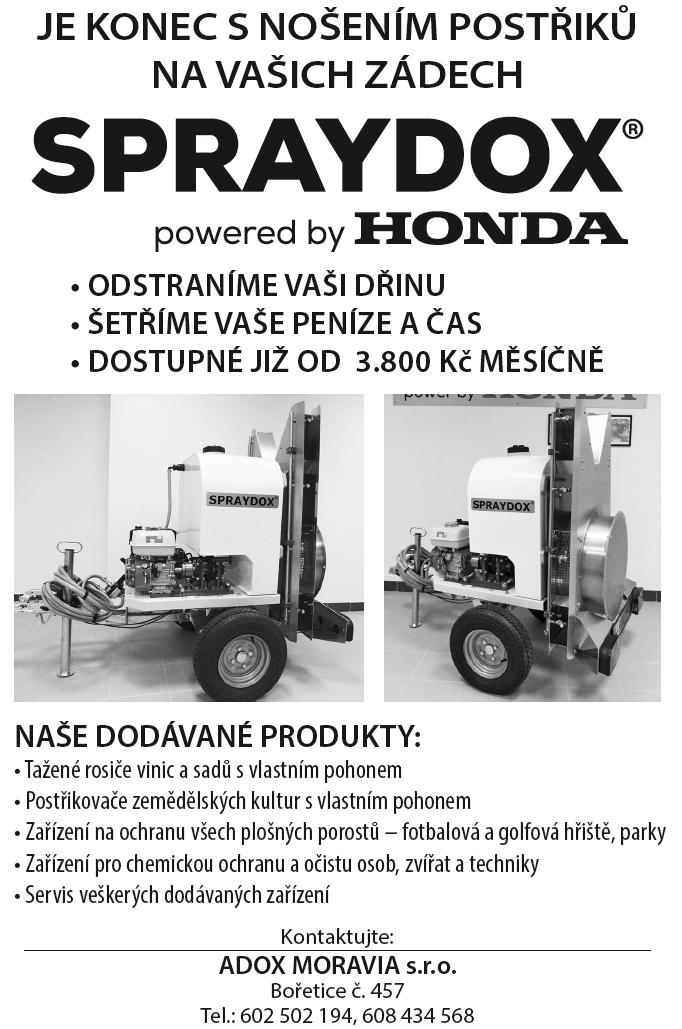 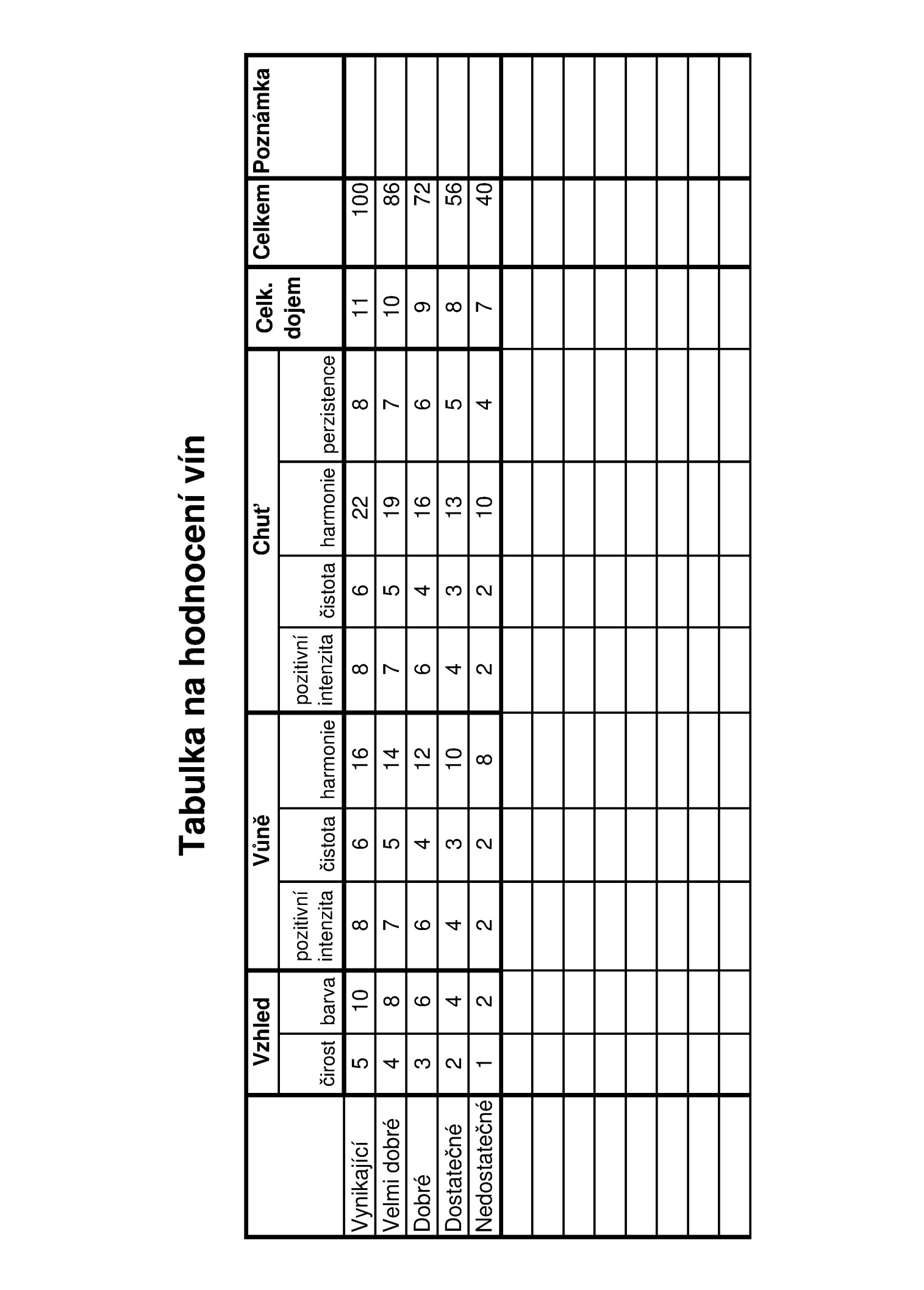 AlibernetAlb3Krajčovič AntonBudmerice (SK)588201488*Alb4Předešlý LiborUherčice380201487*Alb2Moravčík MilanBudmerice (SK)201486*Alb1Šmarda RadekPouzdřanybar.201484AndréAn3Londák JanBavory122p.s.201389**An10Laichman RostislavNosislav201388*An9Laichman RostislavNosislav201485An2Novotný VáclavKřepice87201484An8Předešlý LiborUherčice380201184An5Pezlar Jaroslav Ing.Vranovicejak.201480An6Trčka IvanStarovice127jak.201480An4Mrkvica LubošVranovice201478An7Himer JaroslavUherčice313201478An1Koubek JanPřibice201377Au2Skrášek LubomírPerná11jak.201489*Au3Bukovský MilanVrbice175201384Au1Hlaváč VladímírPerná273201483BlauburgerBla3Bílek TomášVrbice430201484Bla1Formanka JaroslavStarovice345201379Bla2Dubš IvoBrnop.s.201478Cabernet MoraviaCM13Šátek JanUherčice314201492**CM15Bílek TomášVrbice430p.s.201291*CM1Růžička VáclavVelké Němčice201488*CM11Předešlý LiborUherčice380201288*CM7Sedláček RadekKurdějov201386*CM5Londák JanBavory122p.s.201285CM2Vintrlík VojtěchVelké Němčice410201383CM12HordeumUherčice201483CM8Kellner VladimírVranovice201482CM10Furch BohuslavUherčice205201382CM3Uzlová RomanaBohutice52201480CM6Havlátovi F+VÚjezd u Brna201478CM9Furch BohuslavUherčice205201477CM4Effenberger MirekPřibice200971CM14Havelka LubošUherčice198201468     Cabernet Sauvignon     Cabernet Sauvignon     Cabernet SauvignonCS3rodina ČambalováBudmerice (SK)1257201393***CS4Kunc Jiří MVDr.Hustopečep.s.201388*CS8Fröhlich StanislavUherčice93201486*CS10Šimek IvanBavory71201485CS5Vybíral JanVranovice201383CS7Schwarz Libor Ing.Uherčice39201479CS2Londák JanBavory122201478CS6Jurák Petr MUDr.Hustopečep.s.201176CS9Píša FrantišekBlučina50201370CS1Navrátil JanPouzdřany201465DěvínDe3Sedláček MarekKurdějov201384De1Závodský PavelŽabčice201481De2Moravčík MilanBudmerice (SK)201480De4Předešlý LiborUherčice380VzH201178DornfelderDf8Heblák MarianNosislav50201492**Df4Procházka Václav Ing.Přibice156p.s.200891*Df1Mrkvica MilanVelké Němčice412201490*Df7Pavezka FrantišekNěmčany201488*Df9Bílek TomášVrbice430201483Df6Flodr ZdeněkŽabčice201182Df3Nevěděl FrantišekVelké Němčice246201377Df5Pezlar FrantišekPouzdřany276201474Df2Nevěděl FrantišekVelké Němčice246201473FrankovkaFr23Kuba VáclavHorní Bojanovice246201493***Fr3Vintrlík VladimírVelké Němčice546p.s.201389*Fr1Mrkvica MiroslavVelké Němčice446201387*Fr10Mahovský JaroslavUherčice298201486*Fr22Svoboda PetrNosislav150201486*Fr9Hutr JiříKurdějov201485Fr8Sedláček MarekKurdějov201384Fr6Kelbl VladimírŽabčicep.s.201282Fr11Himer JaroslavUherčice313201482Fr14Bednář FrantišekUherčice247201382Fr24Huňař JosefVrbice41622°201482Fr15Lang JanUherčice174201481Fr19Šátek JanUherčice314201081Fr12Předešlý LiborUherčice380201080Fr20Skřivánek JaroslavVelké Bílovice22°201278Fr18Šátek JanUherčice314201277Fr4Saitl AlešPohořelice201476Fr13Schwarz JakubUherčice39201476Fr21Štěpnička MiroslavNosislav158201476Fr2Vintrlík VladimírVelké Němčice546p.s.201475Fr16Rohrer LadislavUherčice322201475Fr5Kondler PetrPouzdřany335201474Fr17Tesař Petr ml.Uherčice343201474Fr7Sedláček OldřichPřísnotice79201366HibernalHi3Hlaváč VladímírPerná273201486*Hi4Rohrer KarelUherčice91201485Hi2Vavřík MiroslavPohořelice201384Hi1Vavřík MiroslavPohořelice201473ChardonnayCH21Bílek TomášVrbice430p.s.201388**CH11Vinařství VrátilStarovicep.s.201387*CH17Fröhlich JiříUherčice226201487*CH18Přemysl SamsonNosislav287201485CH19Svoboda PetrNosislav150201485CH7rodina ČambalováBudmerice (SK)1257kab.201384CH13Rohrer AlešUherčice350201484CH14Havelka LubošUherčice198201384CH3Koneček Vladimír Ing.Přibice178201483CH8rodina ČambalováBudmerice (SK)1257201483CH20Bukovský Josef Ing.Vrbice416201483CH4Kuchyňka PetrPřibice201482CH5Valášek VáclavPřibice90201480CH9Jarábek ŠtefanBudmerice (SK)201480CH1Vintrlík P.Velké Němčice541jak.201479CH2Mrkvica MiroslavVelké Němčice446p.s.201378CH15HordeumUherčice201478CH16Šátek Jan ml.Uherčice314201478CH6Popela StanislavPerná262VzH201476CH12Kočovský MiroslavKobeřice201475CH10Havlátovi F+VÚjezd u Brna201474CH22Hlaváč PetrUherčice365201472CharvátCha2Furch JiříUherčice48201486*Cha1Kelbl PetrKurdějov232201484Irsai OliverIO1rodina ČambalováBudmerice (SK)1257201486*IO3Fröhlich MarekUherčice226201486*IO2Šátek JanUherčice314201481KlaretKla1Helikar Jan Ing.Vranovice642Fr201483MerlotMe4Předešlý LiborUherčice380panen.p.s.201192**Me3Galatík TomášUherčiceVzH201187*Me1Bartl VlastimilPouzdřany201383Me5Samson PřemyslNosislav287201482Me2Hubáček MichalBavory84jak.201475Muškát moravskýMM1Višňovský ZdeněkVelké Němčice116201486**MM6Furch BohuslavUherčice205201483MM8Rotter PavelUherčice359p.s.201383MM5Krajčovič AntonBudmerice (SK)5880201482MM7Furch BohuslavUherčice205201380MM4Kořenek JosefBavory89p.s.201479MM10Košulič LiborUherčice100201477MM9Rotter PavelUherčice359201475MM2Páviš JanPřibicep.s.201172MM3Lukeš PavelRakvice782201469Muškát oděsskýMOd1Trčka MichalUherčicep.s.201489*Modrý PortugalMP11Kuba VáclavHorní Bojanovice246201489**MP7Furch BohuslavUherčice205201486*MP12Kopřiva BoleslavNěmčičky55kab.201484MP3Rozbořil RudolfBohutice192201482MP9Lang JanUherčice174201481MP4Sedláček O+PPřísnotice79201480MP6Dubš IvoBrnop.s.201480MP8Furch BohuslavUherčice205201375MP10Skřivánek JaroslavVelké Bílovice201472MP1Šabata FrantišekVelké Němčice524201371MP5Lang JiříStarovice201471MP2Vintrlík VojtěchVelké Němčice410201468Müller ThurgauMT8Ludvík BřetislavPřísnotice303201492**MT7Strouhal JaroslavKřepice317p.s.201388*MT14Nedbálek RomanStarovice327201488*MT11Štulík JiříÚjezd u Brna201486*MT3Novosad JosefBohutice201484MT12Škamrada PetrVranovice201484MT2Vebr ZdeněkPohořelice201482MT4Procházka Václav Ing.Přibice156201382MT6Závodský PavelŽabčice201480MT15Bednář FrantišekUherčice247201480MT17HordeumUherčice201480MT5Valášek VáclavPřibice90201479MT1Schimmerle JanPohořelice201478MT18Kopřiva BoleslavNěmčičky55kab.201478MT19Dubš AloisUherčice10201478MT9Hubáček MichalBavory84kab.201477MT10Zemeš RomanBavory16201476MT13Trčka IvanStarovice127jak.201474MT20Bršťák AntonínVrbice367201471MT16Tesař PetrUherčice343201470Muškát žlutýMŽ1Londák JanBavory122kab.201389*NeuburskéNB14Křivinka DrahoslavUherčice320201493***NB17Mrkvica DrahoslavNosislav221201487*NB19Bršťák AntonínVrbice367201487*NB10Dubš FrantišekUherčice201486*NB16Fröhlich JiříUherčice226201486*NB18Havelka LubošUherčice198201485NB6Pavezka FrantišekNěmčany201384NB1Matzka LadislavŽabčice201482NB5Straka JanKurdějov201280NB11Lang JanUherčice174201480NB8Furch BohuslavUherčice205201479NB4Dobrovolný JanÚjezd u Brna560201476NB13Smetana VlastimilUherčice371p.s.201176NB2Ilčák A. Ing.Žabčice284201475NB9Furch BohuslavUherčice205201374NB3Eliášovi A+RÚjezd u Brna201470NB15Furch JiříUherčice48201466NB12Smetana VlastimilUherčice371201465NB7Himer JaroslavUherčice313201460NeronetNer2Bílek TomášVrbice430201484Ner1Lukeš PavelRakvice782201481PálavaPa5Popela StanislavPerná262VzH201489**Pa15Smetana JaroslavUherčice328VzB201487*Pa11Žídek RudolfPopicep.s.201484Pa1Vintrlík VojtěchVelké Němčice410p.s.201482Pa6Skrášek LubomírPerná11p.s.201382Pa4Stehlík VladimírBoleradice290201481Pa2Smetana VáclavVelké Němčice201480Pa14Rohrer AlešUherčice350201480Pa8Brzkovský JanŽabčice201378Pa17Králík OttoHustopečep.s.201478Pa3Vintrlík VladimírVelké Němčice546VzH201376Pa7Losa PavelPouzdřany83201476Pa18Bršťák AntonínVrbice367201476Pa12Trčka MichalUherčicep.s.201475Pa13Fries PetrKobeřice245201473Pa9Melkus JanHustopeče201472Pa10Mahovský BlažejPopice30722,5°201471Pa16Předešlý LiborUherčice380p.s.201365Rulandské bíléRB13Dubš FrantišekUherčiceVzH201392**RB15Dubš FrantišekUherčicep.s.201492*RB5Flodr FrantišekŽabčice201390*RB11Nedbálek RomanStarovice327kab.201490*RB2Ferkovič MartinPřibiceVzB201389*RB21Rozek KamilNosislav201489*RB22Rotter PavelUherčice359p.s.201389*RB9Trčka IvanStarovice127p.s.201487*RB10Böhm LiborPopice314201487*RB1Vínařství ŠlancarBoleradicep.s.201486*RB12Dubš FrantišekUherčicep.s.201386*RB14Dubš FrantišekUherčicekab.201486*RB19Bartl Bedřich Uherčice165VzH201286*RB8Hladík JiříVranovicep.s.201485RB3Skrášek LubomírPerná11jak.201483RB6Londák JanBavory122VzH201383RB16Havelka LubošUherčice198201482RB4Navrátil JanPouzdřany201478RB7Stehlík JosefHustopeče201378RB20Furch MichalUherčice48201478RB17Furch J+MUherčice166201475RB18Rohrer LadislavUherčice322201475Rulandské modréRM14Rotter PavelUherčice359p.s.201189**RM12Bartl Bedřich Uherčice165VzH201286*RM5Burian IvoBavory60bar.201385RM7Smetana JaroslavUherčice328201481RM6Vašek StanislavHustopečebar.VzH201380RM8Předešlý LiborUherčice380p.s.201380RM11Šátek JanUherčice314201480RM13Chalupa RadomírPouzdřany327201378RM2Fojtík PetrVelké Němčicep.s.201477RM9Rohrer VáclavUherčice141201377RM3Sedmera PavelBohutice201475RM10Šátek JanUherčice314201375RM4Tauwinkl PavelBohutice251201371RM1Helma LuděkVelké Němčicebar.201470RoséRos22Musil PavelRebešoviceZw201491**Ros24Rohrer AlešUherčice350Zwp.s.201490*Ros3Rozbořil RudolfBohutice192SV 201489*Ros16Sedláček Zdeněk HustopečeMP+Zw201489*Ros19Formanka JaroslavStarovice345Zw201488*Ros23Mahovský JaroslavUherčice298201488*Ros30Schwarz RobertUherčice196Fr201487*Ros11Kucman RudolfJablonec (SK)SV+Fr201486*Ros31Dolíhal JaroslavUherčice316Isabela201486*Ros34HordeumUherčiceSV201486*Ros18Trčka MichalUherčiceFrp.s.201485Ros44Bukovský MilanVrbice175CM+CS+ZwCM+CS+Zw201485Ros8Závodský PavelŽabčiceZw201484Ros15Žídek RudolfPopiceSV201484Ros21Pokorný VáclavStaroviceZw201484Ros29Lang JanUherčice174Fr201484Ros1Vintrlík VojtěchVelké Němčice410Fr201483Ros28Budín MilošUherčice224SV201483Ros26Tichý VáclavUherčice172SV201481Ros42Kokrhel JaromírNosislav233Fr+SVp.s.201381Ros25Dubš FrantišekUherčiceSV201480Ros37Šátek JanUherčice314CM201480Ros40Zetocha ZdeněkNosislavZw201480Ros43Píša FrantišekBlučina50bar.201380Ros32Rohrer VáclavUherčice141RM201479Ros35HordeumUherčiceSV II.201479Ros41Válka KarelNosislav428201379Ros4Uzlová RomanaBohutice52Fr201478Ros6Kondler PetrPouzdřany335201478Ros20Trčka IvanStarovice127Frp.s.201478Ros27Schwarz JakubUherčice39Zw201478Ros45Košulič LiborUherčice100201477Ros2Novák MiloslavBohutice195Fr201476Ros36Šátek JanUherčice314Zw201476Ros33Fröhlich StanislavUherčice4CM201475Ros14Víno VachalaPopiceFr201473Ros38Skřivánek JaroslavVelké BíloviceSV201473Ros9RubešoviKřepiceZw201471Ros10Zemeš RomanBavory16RM201471Ros5Skrášek LubomírPerná11CMjak.201470Ros7Losa MartinPouzdřany83CM201468Ros12Kunc Jiří MVDr.HustopečeFr201468Ros17Vinařství VrátilStaroviceSVkab.201466Ros13Menoušek Z.Újezd u Brna201465Ros39Dočkal OldřichDolní KouniceFrp.s.201463Ryzlink rýnskýRR23Mahovský RadekUherčice376201490**RR1Šabata FrantišekVelké Němčice524201189*RR10Cechmeister BohumilPřísnotice201488*RR7Popela StanislavPerná262VzH201486*RR21Trčka MichalUherčicekab.201486*RR13Měřínský TomášVranovice201485RR16Vinařství VrátilStarovicep.s.201385RR25Smetana JaroslavUherčice328VzH201485RR26Dubš FrantišekUherčicep.s.201385RR6Špaček VlastimilPřibice95201484RR11Sedláček RadekKurdějovkab.201384RR12Hutr JiříKurdějov201484RR19Nedbálek RomanStarovice327kab.201484RR4Nevěděl FrantišekVelké Němčice246201483RR14Mahovský BlažejPopice30723°201483RR20Pokorný VáclavStarovicekab.201483RR29HordeumUherčice201483RR3Fojtík PetrVelké Němčicejak.201482RR8Kolek RafaelKřepice64201482RR17Trčka MichalUherčicep.s.201482RR27Havelka LubošUherčice198201482RR28Furch J+MUherčice166201482RR32Vala MichalNosislav421kab.201482RR18Trčka IvanStarovice127p.s.201481RR31Šátek JanUherčice314p.s.201481RR2Frank LadislavVelké Němčice531201480RR5Zedníček JanBohutice258201480RR24Smetana JaroslavUherčice328p.s.201380RR34Víno J.StávekNěmčičky176p.s.201480RR30HordeumUherčicep.s.201378RR33Kokrhel JaromírNosislav233p.s.201478RR22Pavezka FrantišekNěmčanyp.s.201277RR15Koláček PavelPopice201475RR9Koždoň KarelKřepicep.s.201260Rulandské šedéRŠ8Ludvík BřetislavPřísnotice303201491**RŠ3Vintrlík VladimírVelké Němčice546VzH201389*RŠ11Vybíral JanVranovice201489*RŠ2Novotný Milan Ing.Velké Němčice201488*RŠ5Popela StanislavPerná262VzH201488*RŠ12Košíček JiříVranovice610p.s.201386*RŠ9Ivičič LubomírHustopečep.s.201485RŠ1Novotný Milan Ing.Velké Němčicep.s.201283RŠ4Páviš VlastimilPřibice180201483RŠ7Sedláček O+PPřísnotice79201482RŠ20Bílek TomášVrbice430p.s.201381RŠ21Hlaváč PetrUherčice365201481RŠ15Trčka MichalUherčicep.s.201479RŠ19Bukovský MilanVrbice175201379RŠ14Vinařství VrátilStaroviceVzH201378RŠ13Knoflíček VojtěchPopice37201476RŠ18Zetocha ZdeněkNosislav201376RŠ6Losa PavelPouzdřany83201472RŠ16Mahovský RadekUherčice376201472RŠ10Kuchař IvanHustopeče201471RŠ17Fröhlich StanislavUherčice4201460RubinetRub1Mezuláník Radek Dr.Újezd u Brnabar.201275Ryzlink vlašskýRV12Popela StanislavPerná262Pur.jak.201492**RV46Schwarz RobertUherčice196201491*RV7Vintrlík VladimírVelké Němčice546p.s.201489*RV52HordeumUherčiceII.201489*RV2Frank LadislavVelké Němčice531201488*RV13Popela StanislavPerná262Žel.jak.201488*RV58Fröhlich JiříUherčice226201488*RV50Tesař PetrUherčice343201487*RV4Kučerka PetrVelké Němčice284201486*RV41Dubš FrantišekUherčicekab.201386*RV8Rozbořil RudolfBohutice192p.s.201385RV25Havlátovi F+VÚjezd u Brna201485RV36Hladký BohdanÚjezd u Brna201485RV44Lang JanUherčice174201484RV5Vintrlík VojtěchVelké Němčice410201483RV38Mahovský JaroslavUherčice298II.201483RV1Kosina DavidVelké Němčice201482RV28Procházka VladimírVranovice201482RV49Fröhlich StanislavUherčice93201482RV10Vystoupil PetrBoleradice201481RV24Krajčovič AlbínBudmerice (SK)573201381RV34Fries PetrKobeřice245201481RV43Schwarz FrantišekUherčice63201480RV51HordeumUherčiceI.201480RV61Rotter CyrilUherčice154201480RV15Skrášek LubomírPerná11jak.201479RV30Málek StanislavPopice348p.s.201479RV37Mahovský JaroslavUherčice298I.201479RV60Šimek IvanBavory71201479RV3Mrkvica MilanVelké Němčice412201478RV9Novosad JosefBohutice201478RV16Šmarda MiroslavPouzdřany201478RV21rodina ČambalováBudmerice (SK)1257201478RV54Šátek JanUherčice314201478RV18Lukeš PavelRakvice782201477RV33Lang JiříStarovice201477RV20Burian IvoBavory60kab.201376RV40Furch BohuslavUherčice205201376RV14Hlaváč VladímírPerná273201475RV32Zbytek AntonínHustopeče201475RV39Himer JaroslavUherčice313201475RV55Šátek Jan ml.Uherčice314201375RV57Furch MichalUherčice48201475RV17Losa PavelPouzdřany83201474RV27Měřínský TomášVranovice201474RV29Pláteník VáclavPopice1201474RV48Fröhlich StanislavUherčice4201474RV59Hanuš MartinStarovice201474RV11Rujzl ŠtěpánPřibice347201473RV45Furch J+MUherčice166201473RV53HordeumUherčicep.s.201373RV19Sedláček J+APřísnoticekab.201470RV56Furch JiříUherčice48201470RV42Dubš FrantišekUherčice201469RV62Košulič LiborUherčice100201467RV6Smetana VáclavVelké Němčice201465RV22Mikula AndrejBudmerice (SK)201465RV23Krajčovič AlbínBudmerice (SK)573201465RV26Faron JosefVranovice201465RV35Dubš IvoBrnop.s.201465RV31Sedláček Zdeněk Hustopečep.s.201363RV47Rohrer VáclavUherčice141201363Směs bíláSb26Vetr ZdeněkUherčice318RR+RV201490**Sb3Fojtík PetrVelké NěmčiceDe+Sgkab.201486*Sb35Bukovský MilanVrbice175CH+Au201486*Sb1Šabata MilošVelké Němčice7MM+IO201485Sb19Tichý VáclavUherčice172MT+ModMT+Mod201485Sb5Novák MiloslavBohutice195201484Sb4Vintrlík VladimírVelké Němčice5461Ap.s.201383Sb29Budín MilošUherčice224201483Sb13Střelec PavelPopice69VZ+RV201482Sb17Smetana JaroslavUherčice328MM+MTMM+MT201482Sb20Bednář FrantišekUherčice247IO+VČR201480Sb21Bednář FrantišekUherčice247VZ+NB201480Sb33Havelka LubošUherčice198201479Sb2Helma LuděkVelké Němčice201478Sb12Škamrada PetrVranovice201478Sb18Předešlý LiborUherčice380MT+NB+VZMT+NB+VZ201478Sb23VybíraloviUherčice22Tč+NB201478Sb24Dolíhal JaroslavUherčice316201478Sb25Tesař PetrUherčice343VZ+NB201478Sb16Mahovský JaroslavUherčice298201477Sb8Losa MartinPouzdřany83Pa+RB+CH201476Sb28HordeumUherčice201476Sb14Koláček PavelPopiceTč+RR201475Sb27Vetr ZdeněkUherčice318201475Sb32Kopřiva BoleslavNěmčičky55VZ+RBkab.201475Sb7Pezlar FrantišekPouzdřany276RV+VZ201474Sb9Hubáček MichalBavory84CH+Sgjak.201474Sb34Dubš AloisUherčice10VZ+RV201473Sb6Kondler PetrPouzdřany335201472Sb11Krajčovič AlbínBudmerice (SK)573VZ+RV+RBVZ+RV+RB201472Sb10Vrábel PeterBudmerice (SK)201471Sb15Poslušný RudolfHustopeče201369Sb31Rylich BohuslavNosislav10Sg+VZ201468Sb30Rylich BohuslavNosislav10Tč+RV201467Sb22Málek JosefUherčice319201464Směs červenáSč1Martinec LadislavHustopečeSV+MP201388**Sč17Jelínek KarelNosislavRM+SV201487*Sč6Předešlý LiborUherčice380201385Sč10Rohrer LadislavUherčice322201485Sč5Předešlý LiborUherčice380201483Sč8Havelka LubošUherčice198201382Sč13HordeumUherčiceFr+CM201482Sč15Furch MichalUherčice48Fr+SV201382Sč2Chrastina IvanHustopeče36CM+RMp.s.201281Sč16Furch MichalUherčice48Fr+SV201480Sč7Dubš FrantišekUherčiceSV+Fr201479Sč19Chalupa RadomírPouzdřany327201379Sč4Kelbl PetrKurdějov232201478Sč11Dolíhal JaroslavUherčice316MP+SV201478Sč14Budín MilošUherčice224201477Sč18Válka KarelNosislav428201377Sč9Málek JosefUherčice319201476Sč12Tesař PetrUherčice343201476Sč3Menoušek Z.Újezd u BrnaAlb+SV+MPAlb+SV+MP201465SauvignonSg15Smetana JaroslavUherčice328VzB201492**Sg16Smetana JaroslavUherčice328VzH201092*Sg8Sedláček RadekKurdějovp.s.201389*Sg11Trčka MichalUherčicep.s.201489*Sg12Nedbálek RomanStarovice201488*Sg2Vybíral JanPřibicekab.201486*Sg10Vinařství VrátilStarovicep.s.201386*Sg7Flodr J+OPřísnoticep.s.201385Sg5Lukeš PavelRakvice782201484Sg25Víno J.StávekNěmčičky176kab.201482Sg4Popela StanislavPerná262jak.201481Sg17Smetana JaroslavUherčice328201481Sg19Schwarz JakubUherčice39201381Sg20Schwarz RobertUherčice196201380Sg13Furch BohuslavUherčice205201479Sg22Šátek JanUherčice314201478Sg14Furch BohuslavUherčice205201377Sg23Skřivánek JaroslavVelké Bílovice201476Sg9Škola VladimírPopice329201474Sg21Schwarz RobertUherčice196201474Sg26Huňař JosefVrbice416201474Sg1Šabata Petr Ing.Velké Němčice524p.s.201372Sg3Rujzl JiříPřibice347201471Sg18Šátek JanUherčice314kab.201369Sg24Píša FrantišekBlučina50201369Sg6Honzík RomanKřepice161201065SiegerSie3Novosad JosefBohutice201486*Sie2Rozbořil RudolfBohutice192201481Sie1Tauwinkl PavelBohutice251201477SvatovavřineckéSV23Laichman RostislavNosislav201489**SV15Pokorný VáclavStarovice201487*SV2Tesař JosefVelké Němčice52201386*SV5Páviš VlastimilPřibice180201485SV18Tichý VáclavUherčice172201383SV22Fröhlich StanislavUherčice93201482SV26Kuba VáclavHorní Bojanovice246201482SV20Smetana VlastimilUherčice371201481SV8Zach TomášKřepice200980SV14Straka JanKurdějov201280SV19Vetr ZdeněkUherčice318201479SV7Papež RadekKřepice380201477SV6Pezlar FrantišekPouzdřany276201476SV27Rotter PavelUherčice359201176SV12Jarábek ŠtefanBudmerice (SK)201475SV24Kokrhel JaromírNosislav233p.s.201275SV1Višňovský ZdeněkVelké Němčice116201474SV17Novotný LukášNosislav288201474SV4Vínařství ŠlancarBoleradice201372SV13Chrastina IvanHustopeče3621°p.s.201272SV21Křivinka DrahoslavUherčice320201072SV3Uzlová RomanaBohutice52201470SV11Krajčovič AntonBudmerice (SK)588201470SV16Kopecká VlastaBrno201464SV10Hubáček RomanBavory47201463SV25Píša FrantišekBlučina50201461SV9Hubáček MichalBavory84jak.201460Sylvánské zelenéSZ4Smetana JaroslavUherčice328VzH201393***SZ5Smetana JaroslavUherčice328p.s.201484SZ1Krajčovič AntonBudmerice (SK)588201480SZ2Havlátovi F+VÚjezd u Brna201478SZ3Kopecká VlastaBrno201471Tramín červenýTč5Smetana JaroslavUherčice328VzH201392**Tč4Fries PetrKobeřice245VzH201385Tč6Smetana JaroslavUherčice328VzH201482Tč1Fojtík PetrVelké Němčicejak.201480Tč7Předešlý LiborUherčice380p.s.201376Tč10Šátek JanUherčice314201476Tč3Vinařství VrátilStarovicep.s.201374Tč9HordeumUherčice201474Tč11Bartl Bedřich Uherčice165VzH201174Tč2Vintrlík VojtěchVelké Němčice410p.s.201372Tč8Rohrer VáclavUherčice141201369Veltlínské červené ranéVeltlínské červené ranéVČR1Šebesta AloisStarovice336201483VČR2Havelka LubošUherčice198p.s.201474Veltlínské zelenéVZ12Brzkovský JanŽabčice201490**VZ4Frank LadislavVelké Němčice531201389*VZ50Křivinka DrahoslavUherčice320201489*VZ63Rotter PavelUherčice359II. mešníp.s.201388*VZ14Vintrlík AntonínKřepice282201486*VZ17Ježek MiroslavKřepice201486*VZ53Šátek JanUherčice314201486*VZ47Schwarz JakubUherčice39201485VZ56Furch MichalUherčice48201485VZ1Višňovský ZdeněkVelké Němčice116201484VZ18Ludvík BřetislavPřísnotice303201484VZ58Rozek KamilNosislav201484VZ62Rotter PavelUherčice359I.p.s.201384VZ5Nevěděl FrantišekVelké Němčice246201483VZ10Popela StanislavPerná262zem.201483VZ11Hlaváč VladímírPerná273201483VZ13Kelbl VladimírŽabčice201483VZ16Pokorný VáclavKřepice124201483VZ33Masař ZdeněkPopice215201383VZ40Kucman RudolfJablonec (SK)201483VZ54Budín MilošUherčice224201483VZ30Pezlar Jaroslav Ing.Vranovicejak.201482VZ38Šebesta AloisStarovice336201482VZ42Mahovský JaroslavUherčice298201482VZ44Dubš FrantišekUherčice201382VZ52Vetr ZdeněkUherčice318201482VZ36Zbytek AntonínHustopeče201481VZ57Fröhlich JiříUherčice226201481VZ2Kosina DavidVelké Němčice201480VZ6Prokeš KarelBoleradice142201380VZ37Lang JiříStarovice201480VZ35Urbánek JosefPopice308201479VZ45Tichý VáclavUherčice172201479VZ48Furch J+MUherčice166201479VZ15Vala FrantišekKřepice192201478VZ27Vinařství u HarmáčkůHustopeče18201478VZ31Víno VachalaPopice201478VZ39Musil PavelRebešovice201478VZ51Dolíhal JaroslavUherčice316201478VZ61Kuba VáclavHorní Bojanovice246201478VZ19Mahovský FrantišekPřísnotice64p.s.201477VZ22Hubáček RomanBavory47201476VZ32Adamčík AntonínPopice74201476VZ8Ferkovič MartinPřibice201475VZ25Moravčík Milan Ing.Budmerice (SK)201475VZ28Sůkal FrantišekHustopeče201475VZ49Rohrer LadislavUherčice322201475VZ55Furch JiříUherčice48201473VZ3Rozek JanVelké Němčice51201472VZ23rodina ČambalováBudmerice (SK)1257kab.201472VZ29Straka JanKurdějovp.s.201272VZ59Mrkvica DrahoslavNosislav221201472VZ43Dubš FrantišekUherčice201471VZ20Brychta JindřichPřísnotice147201270VZ26Vrábel PeterBudmerice (SK)201470VZ64Rotter CyrilUherčice154201470VZ21Čermák MiroslavPřísnotice201469VZ24Mikula AndrejBudmerice (SK)201469VZ9Koneček StanislavPřibice365201468VZ46Schwarz FrantišekUherčice63201467VZ7Vašíček MiroslavBoleradice201465VZ60Měřínský JiříNosislav339201465VZ41Novotný LukášNosislav288201460VZ34Střelec PavelPopice69201358ZweigeltrebeZW10Kořenek JosefBavory89p.s.201491**ZW4Rozbořil RudolfBohutice192201390*ZW13Rohrer AlešUherčice350201490*ZW1Růžička VáclavVelké Němčicebar.201389*ZW14Rohrer AlešUherčice350200985ZW18Šátek JanUherčice314201483ZW19Dočkal OldřichDolní Kounicep.s.201483ZW6Skrášek LubomírPerná11jak.201381ZW7Lukeš PavelRakvice782201180ZW12Mach Radek JUDr.Vranovice201480ZW15Tichý VáclavUherčice172201280ZW24Huňař JosefVrbice416201480ZW3Sedmera PavelBohutice201479ZW17Králík OttoHustopečekab.201479ZW11Straka JanKurdějov201278ZW25Bukovský MilanVrbice175201377ZW20Kopřiva BoleslavNěmčičky55kab.201476ZW5Vystoupil PetrBoleradice201474ZW8Lukeš PavelRakvice782201473ZW9Matzka LadislavŽabčice201468ZW21Havelka LubošUherčice198201467ZW22Chalupa RadomírPouzdřany327201367ZW23Dubš AloisUherčice10201367ZW16Schwarz FrantišekUherčice63201464ZW2Vavřík MiroslavPohořelice201360BavoryBurian IvoRM560bar.201385Burian IvoRV2060kab.201376Hubáček MichalMT984kab.201477Hubáček MichalMe284jak.201475Hubáček MichalSb984CH+Sgjak.201474Hubáček MichalSV984jak.201460Hubáček RomanVZ2247201476Hubáček RomanSV1047201463Kořenek JosefZW1089p.s.201491*Kořenek JosefMM489p.s.201479Londák JanAn3122p.s.201389*Londák JanMŽ1122kab.201389*Londák JanCM5122p.s.201285Londák JanRB6122VzH201383Londák JanCS2122201478Šimek IvanCS1071201485Šimek IvanRV6071201479Zemeš RomanMT1016201476Zemeš RomanRos1016RM201471BlučinaPíša FrantišekRos4350bar.201380Píša FrantišekCS950201370Píša FrantišekSg2450201369Píša FrantišekSV2550201461BohuticeNovák MiloslavSb5195201484Novák MiloslavRos2195Fr201476Novosad JosefSie3201486*Novosad JosefMT3201484Novosad JosefRV9201478Rozbořil RudolfZW4192201390*Rozbořil RudolfRos3192SV 201489*Rozbořil RudolfRV8192p.s.201385Rozbořil RudolfMP3192201482Rozbořil RudolfSie2192201481Sedmera PavelZW3201479Sedmera PavelRM3201475Tauwinkl PavelSie1251201477Tauwinkl PavelRM4251201371Uzlová RomanaCM352201480Uzlová RomanaRos452Fr201478Uzlová RomanaSV352201470Zedníček JanRR5258201480BoleradiceProkeš KarelVZ6142201380Stehlík VladimírPa4290201481Vašíček MiroslavVZ7201465Vínařství ŠlancarRB1p.s.201486*Vínařství ŠlancarSV4201372Vystoupil PetrRV10201481Vystoupil PetrZW5201474BrnoDubš IvoMP6p.s.201480Dubš IvoBla2p.s.201478Dubš IvoRV35p.s.201465Kopecká VlastaSZ3201471Kopecká VlastaSV16201464Budmerice (SK)Jarábek ŠtefanCH9201480Jarábek ŠtefanSV12201475Krajčovič AlbínRV24573201381Krajčovič AlbínSb11573VZ+RV+RBVZ+RV+RB201472Krajčovič AlbínRV23573201465Krajčovič AntonAlb3588201488*Krajčovič AntonMM5588201482Krajčovič AntonSZ1588201480Krajčovič AntonSV11588201470Mikula AndrejVZ24201469Mikula AndrejRV22201465Moravčík MilanAlb2201486*Moravčík MilanDe2201480Moravčík Milan Ing.VZ25201475rodina ČambalováCS31257201393*rodina ČambalováIO11257201486*rodina ČambalováCH71257kab.201384rodina ČambalováCH81257201483rodina ČambalováRV211257201478rodina ČambalováVZ231257kab.201472Vrábel PeterSb10201471Vrábel PeterVZ26201470Dolní KouniceDočkal OldřichZW19p.s.201483Dočkal OldřichRos39Frp.s.201463Horní BojanoviceKuba VáclavFr23246201493*Kuba VáclavMP11246201489*Kuba VáclavSV26246201482Kuba VáclavVZ61246201478HustopečeChrastina IvanSč236CM+RMp.s.201281Chrastina IvanSV133621°p.s.201272Ivičič LubomírRŠ9p.s.201485Jurák Petr MUDr.CS6p.s.201176Králík OttoZW17kab.201479Králík OttoPa17p.s.201478Kuchař IvanRŠ10201471Kunc Jiří MVDr.CS4p.s.201388*Kunc Jiří MVDr.Ros12Fr201468Martinec LadislavSč1SV+MP201388*Melkus JanPa9201472Poslušný RudolfSb15201369Sedláček Zdeněk Ros16MP+Zw201489*Sedláček Zdeněk RV31p.s.201363Stehlík JosefRB7201378Sůkal FrantišekVZ28201475Vašek StanislavRM6bar.VzH201380Vinařství u HarmáčkůVZ2718201478Zbytek AntonínVZ36201481Zbytek AntonínRV32201475Jablonec (SK)Kucman RudolfRos11SV+Fr201486*Kucman RudolfVZ40201483KobeřiceFries PetrTč4245VzH201385Fries PetrRV34245201481Fries PetrPa13245201473Kočovský MiroslavCH12201475KřepiceHonzík RomanSg6161201065Ježek MiroslavVZ17201486*Kolek RafaelRR864201482Koždoň KarelRR9p.s.201260Novotný VáclavAn287201484Papež RadekSV7380201477Pokorný VáclavVZ16124201483RubešoviRos9Zw201471Strouhal JaroslavMT7317p.s.201388*Vala FrantišekVZ15192201478Vintrlík AntonínVZ14282201486*Zach TomášSV8200980KurdějovHutr JiříFr9201485Hutr JiříRR12201484Kelbl PetrCha1232201484Kelbl PetrSč4232201478Sedláček MarekDe3201384Sedláček MarekFr8201384Sedláček RadekSg8p.s.201389*Sedláček RadekCM7201386*Sedláček RadekRR11kab.201384Straka JanNB5201280Straka JanSV14201280Straka JanZW11201278Straka JanVZ29p.s.201272NěmčanyPavezka FrantišekDf7201488*Pavezka FrantišekNB6201384Pavezka FrantišekRR22p.s.201277NěmčičkyKopřiva BoleslavMP1255kab.201484Kopřiva BoleslavMT1855kab.201478Kopřiva BoleslavZW2055kab.201476Kopřiva BoleslavSb3255VZ+RBkab.201475Víno J.StávekSg25176kab.201482Víno J.StávekRR34176p.s.201480NosislavHeblák MarianDf850201492*Jelínek KarelSč17RM+SV201487*Kokrhel JaromírRos42233Fr+SVp.s.201381Kokrhel JaromírRR33233p.s.201478Kokrhel JaromírSV24233p.s.201275Laichman RostislavSV23201489*Laichman RostislavAn10201388*Laichman RostislavAn9201485Měřínský JiříVZ60339201465Mrkvica DrahoslavNB17221201487*Mrkvica DrahoslavVZ59221201472Novotný LukášSV17288201474Novotný LukášVZ41288201460Přemysl SamsonCH18287201485Rozek KamilRB21201489*Rozek KamilVZ58201484Rylich BohuslavSb3110Sg+VZ201468Rylich BohuslavSb3010Tč+RV201467Samson PřemyslMe5287201482Svoboda PetrFr22150201486*Svoboda PetrCH19150201485Štěpnička MiroslavFr21158201476Vala MichalRR32421kab.201482Válka KarelRos41428201379Válka KarelSč18428201377Zetocha ZdeněkRos40Zw201480Zetocha ZdeněkRŠ18201376PernáHlaváč VladímírHi3273201486*Hlaváč VladímírAu1273201483Hlaváč VladímírVZ11273201483Hlaváč VladímírRV14273201475Popela StanislavRV12262Pur.jak.201492*Popela StanislavPa5262VzH201489*Popela StanislavRŠ5262VzH201488*Popela StanislavRV13262Žel.jak.201488*Popela StanislavRR7262VzH201486*Popela StanislavVZ10262zem.201483Popela StanislavSg4262jak.201481Popela StanislavCH6262VzH201476Skrášek LubomírAu211jak.201489*Skrášek LubomírRB311jak.201483Skrášek LubomírPa611p.s.201382Skrášek LubomírZW611jak.201381Skrášek LubomírRV1511jak.201479Skrášek LubomírRos511CMjak.201470PohořeliceSaitl AlešFr4201476Schimmerle JanMT1201478Vavřík MiroslavHi2201384Vavřík MiroslavHi1201473Vavřík MiroslavZW2201360Vebr ZdeněkMT2201482PopiceAdamčík AntonínVZ3274201476Böhm LiborRB10314201487*Knoflíček VojtěchRŠ1337201476Koláček PavelRR15201475Koláček PavelSb14Tč+RR201475Mahovský BlažejRR1430723°201483Mahovský BlažejPa1030722,5°201471Málek StanislavRV30348p.s.201479Masař ZdeněkVZ33215201383Pláteník VáclavRV291201474Střelec PavelSb1369VZ+RV201482Střelec PavelVZ3469201358Škola VladimírSg9329201474Urbánek JosefVZ35308201479Víno VachalaVZ31201478Víno VachalaRos14Fr201473Žídek RudolfPa11p.s.201484Žídek RudolfRos15SV201484PouzdřanyBartl VlastimilMe1201383Chalupa RadomírSč19327201379Chalupa RadomírRM13327201378Chalupa RadomírZW22327201367Kondler PetrRos6335201478Kondler PetrFr5335201474Kondler PetrSb6335201472Losa MartinSb883Pa+RB+CH201476Losa MartinRos783CM201468Losa PavelPa783201476Losa PavelRV1783201474Losa PavelRŠ683201472Navrátil JanRB4201478Navrátil JanCS1201465Pezlar FrantišekSV6276201476Pezlar FrantišekDf5276201474Pezlar FrantišekSb7276RV+VZ201474Šmarda MiroslavRV16201478Šmarda RadekAlb1bar.201484PřibiceEffenberger MirekCM4200971Ferkovič MartinRB2VzB201389*Ferkovič MartinVZ8201475Koneček StanislavVZ9365201468Koneček Vladimír Ing.CH3178201483Koubek JanAn1201377Kuchyňka PetrCH4201482Páviš JanMM2p.s.201172Páviš VlastimilSV5180201485Páviš VlastimilRŠ4180201483Procházka Václav Ing.Df4156p.s.200891*Procházka Václav Ing.MT4156201382Rujzl JiříSg3347201471Rujzl ŠtěpánRV11347201473Špaček VlastimilRR695201484Valášek VáclavCH590201480Valášek VáclavMT590201479Vybíral JanSg2kab.201486*PřísnoticeBrychta JindřichVZ20147201270Cechmeister BohumilRR10201488*Čermák MiroslavVZ21201469Flodr J+OSg7p.s.201385Ludvík BřetislavMT8303201492*Ludvík BřetislavRŠ8303201491*Ludvík BřetislavVZ18303201484Mahovský FrantišekVZ1964p.s.201477Sedláček J+ARV19kab.201470Sedláček O+PRŠ779201482Sedláček O+PMP479201480Sedláček OldřichFr779201366RakviceLukeš PavelSg5782201484Lukeš PavelNer1782201481Lukeš PavelZW7782201180Lukeš PavelRV18782201477Lukeš PavelZW8782201473Lukeš PavelMM3782201469Musil PavelRos22Zw201491*Musil PavelVZ39201478StaroviceFormanka JaroslavRos19345Zw201488*Formanka JaroslavBla1345201379Hanuš MartinRV59201474Lang JiříVZ37201480Lang JiříRV33201477Lang JiříMP5201471Nedbálek RomanRB11327kab.201490*Nedbálek RomanMT14327201488*Nedbálek RomanSg12201488*Nedbálek RomanRR19327kab.201484Pokorný VáclavSV15201487*Pokorný VáclavRos21Zw201484Pokorný VáclavRR20kab.201483Šebesta AloisVČR1336201483Šebesta AloisVZ38336201482Trčka IvanRB9127p.s.201487*Trčka IvanRR18127p.s.201481Trčka IvanAn6127jak.201480Trčka IvanRos20127Frp.s.201478Trčka IvanMT13127jak.201474Vinařství VrátilCH11p.s.201387*Vinařství VrátilSg10p.s.201386*Vinařství VrátilRR16p.s.201385Vinařství VrátilRŠ14VzH201378Vinařství VrátilTč3p.s.201374Vinařství VrátilRos17SVkab.201466UherčiceBartl Bedřich RB19165VzH201286*Bartl Bedřich RM12165VzH201286*Bartl Bedřich Tč11165VzH201174Bednář FrantišekFr14247201382Bednář FrantišekMT15247201480Bednář FrantišekSb20247IO+VČR201480Bednář FrantišekSb21247VZ+NB201480Budín MilošRos28224SV201483Budín MilošSb29224201483Budín MilošVZ54224201483Budín MilošSč14224201477Dolíhal JaroslavRos31316Isabela201486*Dolíhal JaroslavSb24316201478Dolíhal JaroslavSč11316MP+SV201478Dolíhal JaroslavVZ51316201478Dubš AloisMT1910201478Dubš AloisSb3410VZ+RV201473Dubš AloisZW2310201367Dubš FrantišekRB13VzH201392*Dubš FrantišekRB15p.s.201492*Dubš FrantišekNB10201486*Dubš FrantišekRB12p.s.201386*Dubš FrantišekRB14kab.201486*Dubš FrantišekRV41kab.201386*Dubš FrantišekRR26p.s.201385Dubš FrantišekVZ44201382Dubš FrantišekRos25SV201480Dubš FrantišekSč7SV+Fr201479Dubš FrantišekVZ43201471Dubš FrantišekRV42201469Fröhlich JiříRV58226201488*Fröhlich JiříCH17226201487*Fröhlich JiříNB16226201486*Fröhlich JiříVZ57226201481Fröhlich MarekIO3226201486*Fröhlich StanislavCS893201486*Fröhlich StanislavRV4993201482Fröhlich StanislavSV2293201482Fröhlich StanislavRos334CM201475Fröhlich StanislavRV484201474Fröhlich StanislavRŠ174201460Furch BohuslavMP7205201486*Furch BohuslavMM6205201483Furch BohuslavCM10205201382Furch BohuslavMM7205201380Furch BohuslavNB8205201479Furch BohuslavSg13205201479Furch BohuslavCM9205201477Furch BohuslavSg14205201377Furch BohuslavRV40205201376Furch BohuslavMP8205201375Furch BohuslavNB9205201374Furch J+MRR28166201482Furch J+MVZ48166201479Furch J+MRB17166201475Furch J+MRV45166201473Furch JiříCha248201486*Furch JiříVZ5548201473Furch JiříRV5648201470Furch JiříNB1548201466Furch MichalVZ5648201485Furch MichalSč1548Fr+SV201382Furch MichalSč1648Fr+SV201480Furch MichalRB2048201478Furch MichalRV5748201475Galatík TomášMe3VzH201187*Havelka LubošNB18198201485Havelka LubošCH14198201384Havelka LubošRB16198201482Havelka LubošRR27198201482Havelka LubošSč8198201382Havelka LubošSb33198201479Havelka LubošVČR2198p.s.201474Havelka LubošCM14198201468Havelka LubošZW21198201467Himer JaroslavFr11313201482Himer JaroslavAn7313201478Himer JaroslavRV39313201475Himer JaroslavNB7313201460Hlaváč PetrRŠ21365201481Hlaváč PetrCH22365201472HordeumRV52II.201489*HordeumRos34SV201486*HordeumCM12201483HordeumRR29201483HordeumSč13Fr+CM201482HordeumMT17201480HordeumRV51I.201480HordeumRos35SV II.201479HordeumCH15201478HordeumRR30p.s.201378HordeumSb28201476HordeumTč9201474HordeumRV53p.s.201373Košulič LiborMM10100201477Košulič LiborRos45100201477Košulič LiborRV62100201467Křivinka DrahoslavNB14320201493*Křivinka DrahoslavVZ50320201489*Křivinka DrahoslavSV21320201072Lang JanRos29174Fr201484Lang JanRV44174201484Lang JanFr15174201481Lang JanMP9174201481Lang JanNB11174201480Mahovský JaroslavRos23298201488*Mahovský JaroslavFr10298201486*Mahovský JaroslavRV38298II.201483Mahovský JaroslavVZ42298201482Mahovský JaroslavRV37298I.201479Mahovský JaroslavSb16298201477Mahovský RadekRR23376201490*Mahovský RadekRŠ16376201472Málek JosefSč9319201476Málek JosefSb22319201464Předešlý LiborMe4380panen.p.s.201192*Předešlý LiborCM11380201288*Předešlý LiborAlb4380201487*Předešlý LiborSč6380201385Předešlý LiborAn8380201184Předešlý LiborSč5380201483Předešlý LiborFr12380201080Předešlý LiborRM8380p.s.201380Předešlý LiborDe4380VzH201178Předešlý LiborSb18380MT+NB+VZMT+NB+VZ201478Předešlý LiborTč7380p.s.201376Předešlý LiborPa16380p.s.201365Rohrer AlešRos24350Zwp.s.201490*Rohrer AlešZW13350201490*Rohrer AlešZW14350200985Rohrer AlešCH13350201484Rohrer AlešPa14350201480Rohrer KarelHi491201485Rohrer LadislavSč10322201485Rohrer LadislavFr16322201475Rohrer LadislavRB18322201475Rohrer LadislavVZ49322201475Rohrer VáclavRos32141RM201479Rohrer VáclavRM9141201377Rohrer VáclavTč8141201369Rohrer VáclavRV47141201363Rotter CyrilRV61154201480Rotter CyrilVZ64154201470Rotter PavelRB22359p.s.201389*Rotter PavelRM14359p.s.201189*Rotter PavelVZ63359II. mešníp.s.201388*Rotter PavelVZ62359I.p.s.201384Rotter PavelMM8359p.s.201383Rotter PavelSV27359201176Rotter PavelMM9359201475Schwarz FrantišekRV4363201480Schwarz FrantišekVZ4663201467Schwarz FrantišekZW1663201464Schwarz JakubVZ4739201485Schwarz JakubSg1939201381Schwarz JakubRos2739Zw201478Schwarz JakubFr1339201476Schwarz Libor Ing.CS739201479Schwarz RobertRV46196201491*Schwarz RobertRos30196Fr201487*Schwarz RobertSg20196201380Schwarz RobertSg21196201474Smetana JaroslavSZ4328VzH201393*Smetana JaroslavSg15328VzB201492*Smetana JaroslavSg16328VzH201092*Smetana JaroslavTč5328VzH201392*Smetana JaroslavPa15328VzB201487*Smetana JaroslavRR25328VzH201485Smetana JaroslavSZ5328p.s.201484Smetana JaroslavSb17328MM+MT201482Smetana JaroslavTč6328VzH201482Smetana JaroslavRM7328201481Smetana JaroslavSg17328201481Smetana JaroslavRR24328p.s.201380Smetana VlastimilSV20371201481Smetana VlastimilNB13371p.s.201176Smetana VlastimilNB12371201465Šátek JanCM13314201492*Šátek JanVZ53314201486*Šátek JanZW18314201483Šátek JanFr19314201081Šátek JanIO2314201481Šátek JanRR31314p.s.201481Šátek JanRM11314201480Šátek JanRos37314CM201480Šátek JanRV54314201478Šátek JanSg22314201478Šátek JanFr18314201277Šátek JanRos36314Zw201476Šátek JanTč10314201476Šátek JanRM10314201375Šátek JanSg18314kab.201369Šátek Jan ml.CH16314201478Šátek Jan ml.RV55314201375Tesař PetrRV50343201487*Tesař PetrSb25343VZ+NB201478Tesař PetrSč12343201476Tesař PetrMT16343201470Tesař Petr ml.Fr17343201474Tichý VáclavSb19172MT+ModMT+Mod201485Tichý VáclavSV18172201383Tichý VáclavRos26172SV201481Tichý VáclavZW15172201280Tichý VáclavVZ45172201479Trčka MichalMOd1p.s.201489*Trčka MichalSg11p.s.201489*Trčka MichalRR21kab.201486*Trčka MichalRos18Frp.s.201485Trčka MichalRR17p.s.201482Trčka MichalRŠ15p.s.201479Trčka MichalPa12p.s.201475Vetr ZdeněkSb26318RR+RV201490*Vetr ZdeněkVZ52318201482Vetr ZdeněkSV19318201479Vetr ZdeněkSb27318201475VybíraloviSb2322Tč+NB201478Újezd u BrnaDobrovolný JanNB4560201476Eliášovi A+RNB3201470Havlátovi F+VRV25201485Havlátovi F+VCM6201478Havlátovi F+VSZ2201478Havlátovi F+VCH10201474Hladký BohdanRV36201485Menoušek Z.Ros13201465Menoušek Z.Sč3Alb+SV+MPAlb+SV+MP201465Mezuláník Radek Dr.Rub1bar.201275Štulík JiříMT11201486*Velké BíloviceSkřivánek JaroslavFr2022°201278Skřivánek JaroslavSg23201476Skřivánek JaroslavRos38SV201473Skřivánek JaroslavMP10201472Velké NěmčiceFojtík PetrSb3De+Sgkab.201486*Fojtík PetrRR3jak.201482Fojtík PetrTč1jak.201480Fojtík PetrRM2p.s.201477Frank LadislavVZ4531201389*Frank LadislavRV2531201488*Frank LadislavRR2531201480Helma LuděkSb2201478Helma LuděkRM1bar.201470Kosina DavidRV1201482Kosina DavidVZ2201480Kučerka PetrRV4284201486*Mrkvica MilanDf1412201490*Mrkvica MilanRV3412201478Mrkvica MiroslavFr1446201387*Mrkvica MiroslavCH2446p.s.201378Nevěděl FrantišekRR4246201483Nevěděl FrantišekVZ5246201483Nevěděl FrantišekDf3246201377Nevěděl FrantišekDf2246201473Novotný Milan Ing.RŠ2201488*Novotný Milan Ing.RŠ1p.s.201283Rozek JanVZ351201472Růžička VáclavZW1bar.201389*Růžička VáclavCM1201488*Smetana VáclavPa2201480Smetana VáclavRV6201465Šabata FrantišekRR1524201189*Šabata FrantišekMP1524201371Šabata MilošSb17MM+IO201485Šabata Petr Ing.Sg1524p.s.201372Tesař JosefSV252201386*Vintrlík P.CH1541jak.201479Vintrlík VladimírFr3546p.s.201389*Vintrlík VladimírRŠ3546VzH201389*Vintrlík VladimírRV7546p.s.201489*Vintrlík VladimírSb45461Ap.s.201383Vintrlík VladimírPa3546VzH201376Vintrlík VladimírFr2546p.s.201475Vintrlík VojtěchCM2410201383Vintrlík VojtěchRos1410Fr201483Vintrlík VojtěchRV5410201483Vintrlík VojtěchPa1410p.s.201482Vintrlík VojtěchTč2410p.s.201372Vintrlík VojtěchMP2410201468Višňovský ZdeněkMM1116201486*Višňovský ZdeněkVZ1116201484Višňovský ZdeněkSV1116201474VranoviceFaron JosefRV26201465Helikar Jan Ing.Kla1642Fr201483Hladík JiříRB8p.s.201485Kellner VladimírCM8201482Košíček JiříRŠ12610p.s.201386*Mach Radek JUDr.ZW12201480Měřínský TomášRR13201485Měřínský TomášRV27201474Mrkvica LubošAn4201478Pezlar Jaroslav Ing.VZ30jak.201482Pezlar Jaroslav Ing.An5jak.201480Procházka VladimírRV28201482Škamrada PetrMT12201484Škamrada PetrSb12201478Vybíral JanRŠ11201489*Vybíral JanCS5201383VrbiceBílek TomášCM15430p.s.201291*Bílek TomášCH21430p.s.201388*Bílek TomášBla3430201484Bílek TomášNer2430201484Bílek TomášDf9430201483Bílek TomášRŠ20430p.s.201381Bršťák AntonínNB19367201487*Bršťák AntonínPa18367201476Bršťák AntonínMT20367201471Bukovský Josef Ing.CH20416201483Bukovský MilanSb35175CH+Au201486*Bukovský MilanRos44175CM+CS+ZwCM+CS+Zw201485Bukovský MilanAu3175201384Bukovský MilanRŠ19175201379Bukovský MilanZW25175201377Huňař JosefFr2441622°201482Huňař JosefZW24416201480Huňař JosefSg26416201474ŽabčiceBrzkovský JanVZ12201490*Brzkovský JanPa8201378Flodr FrantišekRB5201390*Flodr ZdeněkDf6201182Ilčák A. Ing.NB2284201475Kelbl VladimírVZ13201483Kelbl VladimírFr6p.s.201282Matzka LadislavNB1201482Matzka LadislavZW9201468Závodský PavelRos8Zw201484Závodský PavelDe1201481Závodský PavelMT6201480